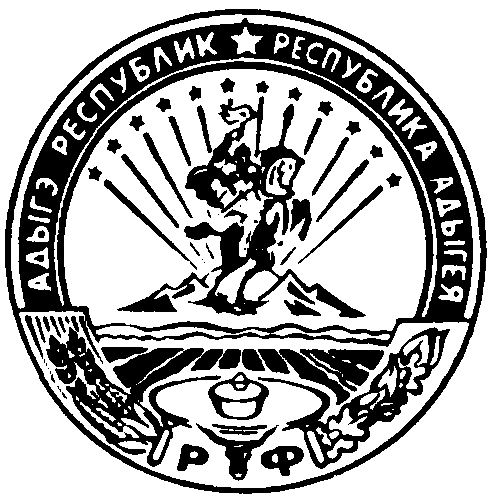 ТЕРРИТОРИАЛЬНАЯ  ИЗБИРАТЕЛЬНАЯ  КОМИССИЯКРАСНОГВАРДЕЙСКОГО  РАЙОНАП О С Т А Н О В Л Е Н И Ес. КрасногвардейскоеОб освобождении  Гордик Н.А. от обязанностей члена участковой избирательной комиссии с правом решающего голоса избирательного участка № 70Рассмотрев заявление Гордик Наталии Александровны об освобождении от обязанностей члена УИК № 70, руководствуясь пп. «а» п. 6 ст. 29 Федерального Закона «Об основных гарантиях избирательных прав и права на участие в референдуме граждан Российской Федерации»,  территориальная  избирательная  комиссия Красногвардейского  районаПОСТАНОВЛЯЕТ:1. Освободить Гордик Наталию Александровну от обязанностей члена участковой избирательной комиссии с правом решающего голоса избирательного участка № 70.2. Постановление территориальной избирательной комиссии Красногвардейского района направить в УИК № 70.3. Опубликовать настоящее постановление в газете Красногвардейского района «Дружба».4. Постановление вступает в силу со дня его принятия.28 января 2020 года №  122/805-5 Председатель территориальнойизбирательной комиссииКрасногвардейского районаР.А. АсмановСекретарь территориальнойизбирательной комиссииКрасногвардейского районаН.И. Марценикова